           Dbamy o przyrodę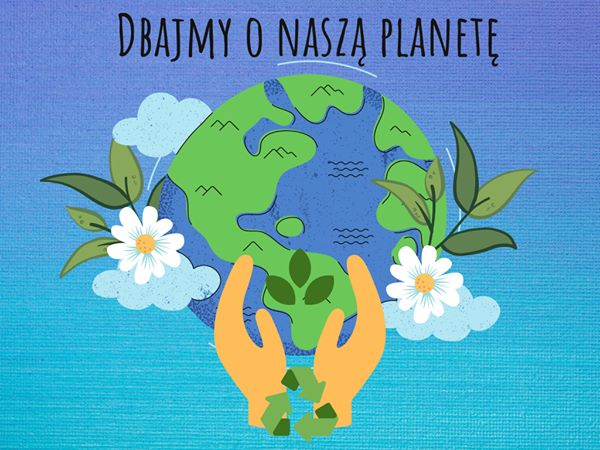          Temat dnia: Segregujemy śmieciZapraszamy  dzieci i wszystkich domowników do wspólnego rozruszania się przy piosence "Głowa, ramiona...".https://youtu.be/30BVfTvlsrEA teraz usiądźcie i posłuchajcie zagadki:          O PORZĄDEK TRZEBA DBAĆ,          WIEDZĄ O TYM TAKŻE DZIECI.          DO ODPOWIEDNICH WORKÓW          KAŻDY WRZUCA.................(ŚMIECI)Odgadliście zagadkę? Super! to teraz uważnie posłuchajcie opowiadania "Smok Segregiusz", które przeczyta wam rodzic. W trakcie czytania oglądajcie ilustracje do opowiadania.Smok Segregiusz był niezwykle sympatycznym bajkowym smokiem. 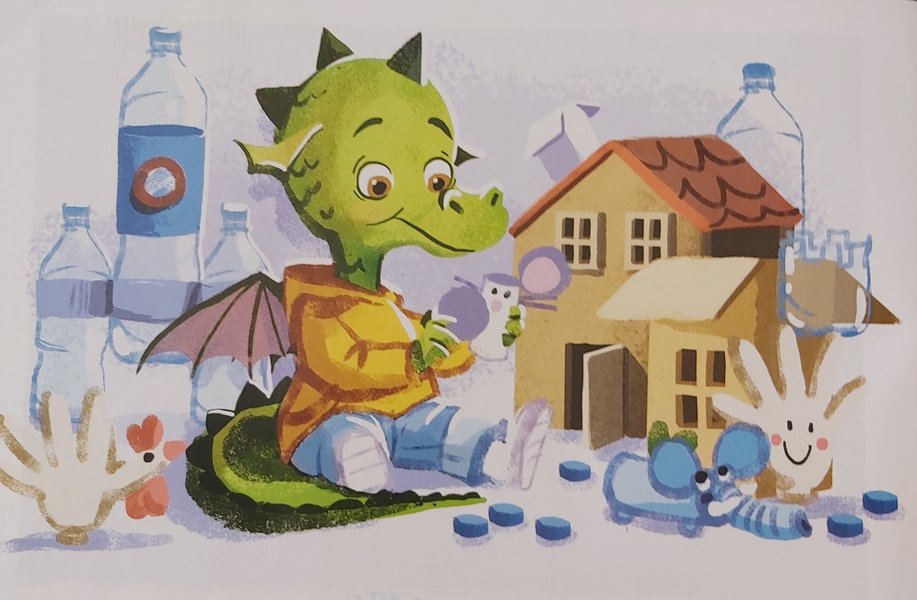 Uwielbiał bawić się tym, co inni uważali za śmieci. Kartonowe pudełka zamieniał w domki dla lalek albo rycerskie zamki. Plastikowe butelki oklejał błyszczącą folią i wykorzystywał jako wieże albo robił z nich rakiety. Kolorowe zakrętki ustawiał jako pionki w grach planszowych, które sam wymyślał. Z puszek robił grzechotki, ze starych rękawiczek - maskotki... Nigdy się nie nudził. Zazwyczaj chodził uśmiechnięty, a gdy wpadł na jakiś kolejny zwariowany pomysł - podskakiwał z radości. Jednego Segregiusz nie mógł zrozumieć. Gdy widział powyrzucane byle gdzie papierowe torebki, puszki czy reklamówki, w jego oczach pojawiał się smutek.- Czemu ludzie wyrzucają takie wspaniałe zabawki? - rozmyślał. - Jeśli już nie chcą się nimi bawić, to przecież są pojemniki na papier, metal czy szkło. Na pewno ktoś wie, jak takie skarby wykorzystać...O, znów ktoś pomylił trawnik ze śmietnikiem i park nie jest już taki ładny. Czy naprawdę tak trudno trafić papierkiem do kosza?- Czy myślisz o tym samym co ja? - spytała senna wróżka Gwiazduszka, która pojawiła się nie wiadomo skąd i przysiadła obok smoka, na parkowej ławeczce. 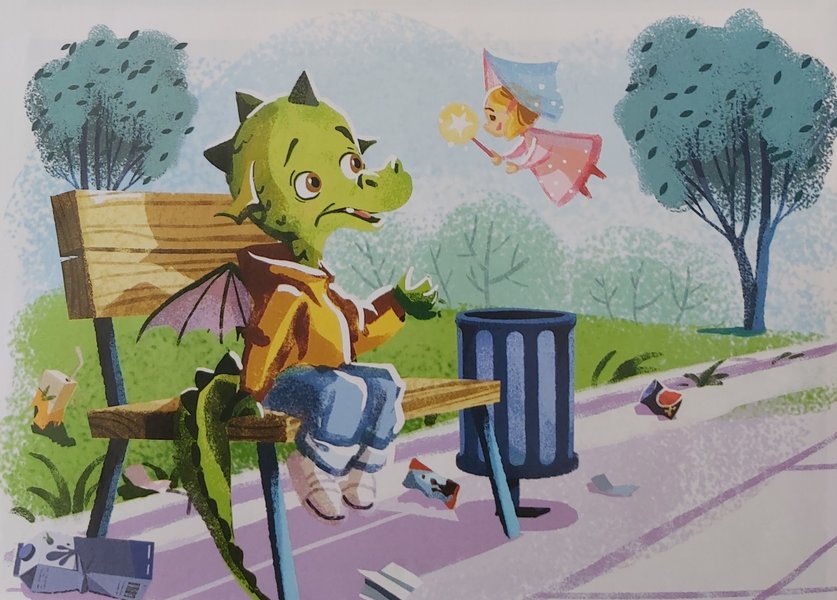 Segregiusz spojrzał na porozrzucane wszędzie śmieci i westchnął ciężko.- Wymyśl jakąś zabawę, która nauczy wrzucania papierków do kosza - zaproponowała Gwiazduszka - a ja postaram się, aby ten pomysł przyśnił się jakiemuś dziecku.- Spróbujmy - zgodził się smok- Tato, tato! - zawołał Olek, gdy tylko otworzył oczy. - Śniło mi się, że wygrałem wielki turniej 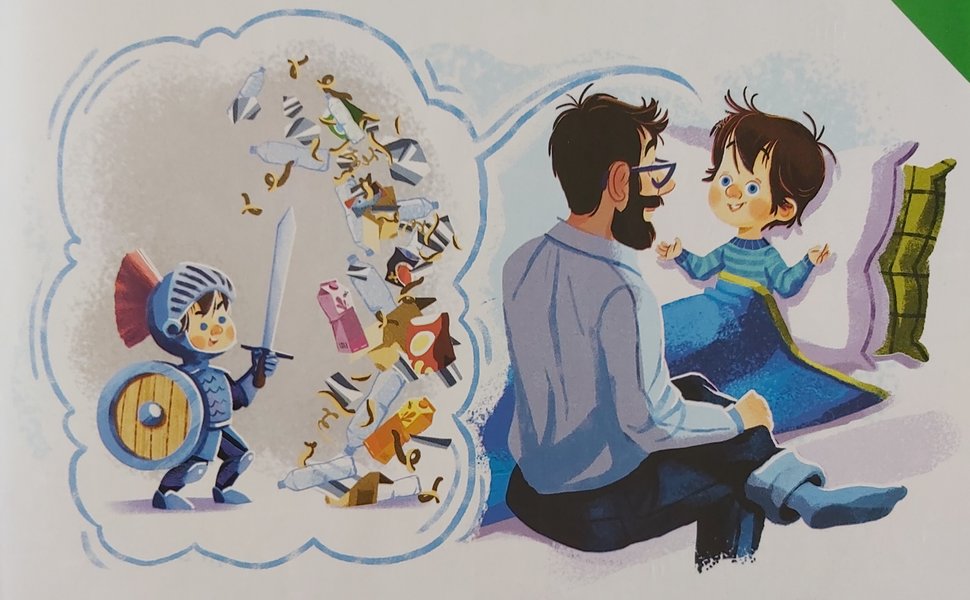 - Rycerski? - zainteresował się tata.- Jasne, że rycerski - kiwnął głową Olek. - Miałem na sobie srebrną zbroję, hełm z pióropuszem i walczyłem....ze śmieciami.- Z czym? - oczy taty zrobiły się okrągłe ze zdumienia.- Te śmieci chciały zasypać cały świat, a ja im na to nie pozwoliłem - oświadczył dumnie Olek.- Jestem z ciebie dumny - oświadczył tata i uścisnął Olkowi rękę.- Ten bałagan na trawnikach to rzeczywiście problem - rozmyślał tata jadąc do pracy. - Akurat projektował nowa szkołę, a jego kolega - architekt krajobrazu - głowił się nad tym, jak urządzić plac zabaw dla przedszkolaków i park pełen atrakcji sportowych dla starszych dzieci.- Tylko pamiętaj o koszach na śmieci - przypomniał mu tata, kiedy tylko wszedł do biura.Pan Zbyszek kiwnął głową i po paru godzinach przyniósł gotowe szkice. Kosze w kształcie smoków, rakiet, wież fantastycznie pasowały do sportowych boisk i huśtawek.- Niech dorosłych uczą dzieci, gdzie wyrzucać trzeba śmieci - podsumował jego pracę tato.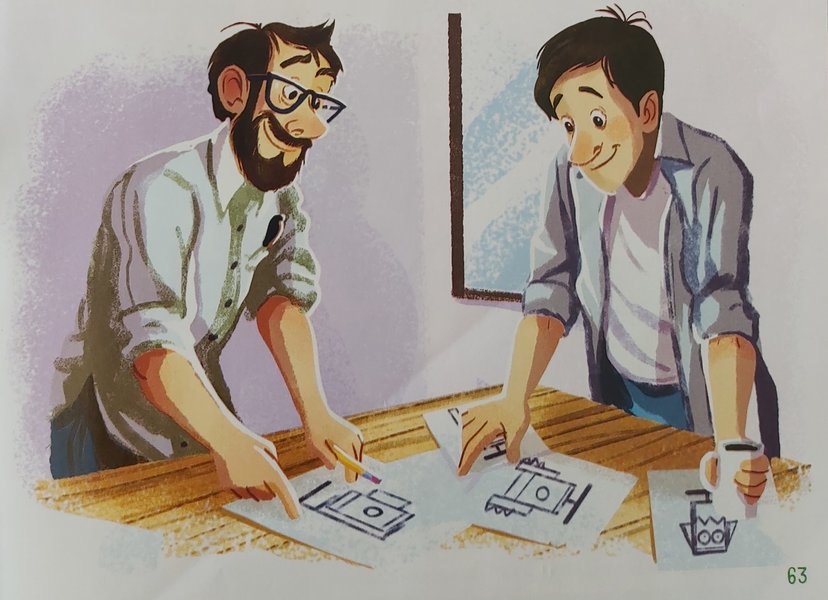 Rozmowa na temat opowiadania:- Co lubił robić smok Segregiusz?- Co smuciło smoka?- Jaki sen miał Olek?- Dlaczego należy wyrzucać śmieci do kosza?- W jaki sposób możemy chronić przyrodę?4. Zobaczcie jak będzie wyglądała przyroda (nasza planeta), kiedy nie będziemy o nią dbać: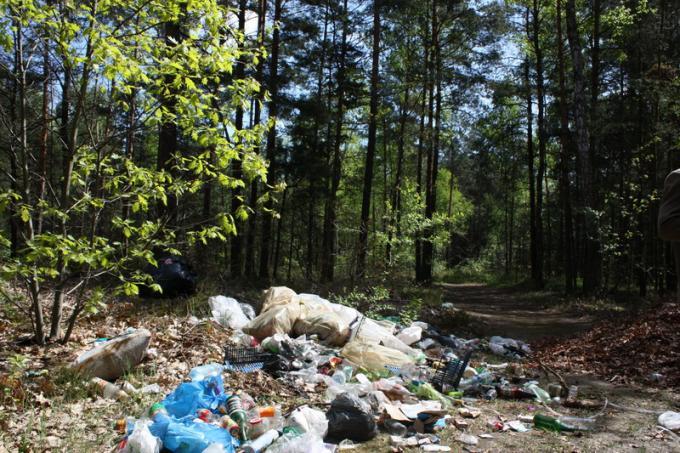 A przecież chcielibyśmy, żeby przyroda (nasza planeta) wyglądała tak: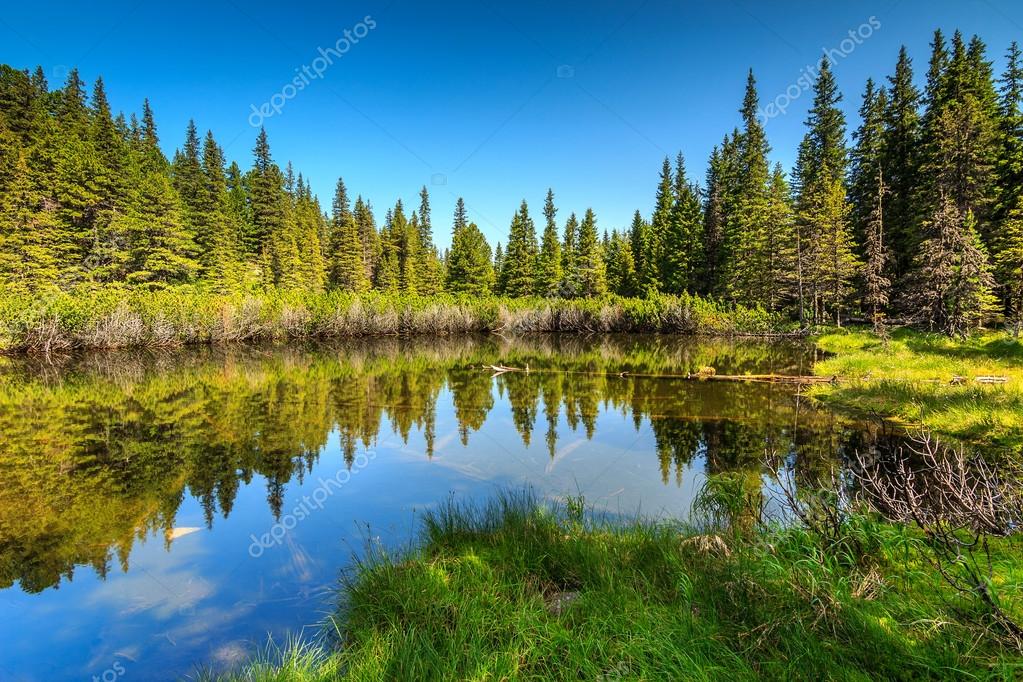 Już teraz wiecie dzieci, że nie wolno zaśmiecać naszej ziemi. Wszystkie śmieci trzeba wyrzucać do kosza. Ale nie wszystko do jednego. Trzeba je segregować!!!Rodzic opowiada dziecku, jak ważna jest segregacja  odpadów do odpowiednich pojemników. Pokazanie i omówienie do czego służą pojemniki dlaczego mają różne kolory. Wyjaśnienie , do którego pojemnika jakie odpady wrzucamy. Posegregowane odpady można wykorzystać do stworzenia nowych rzeczy.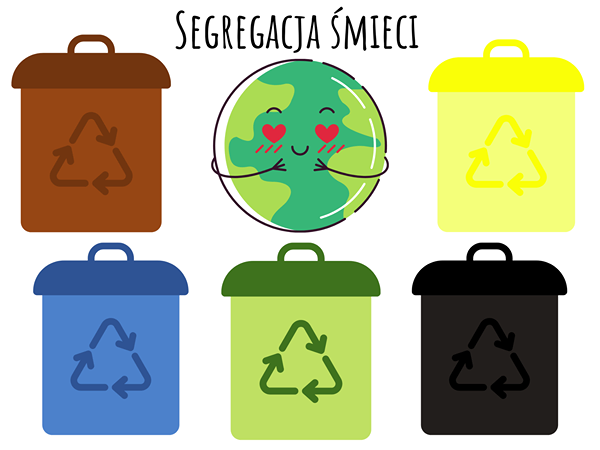 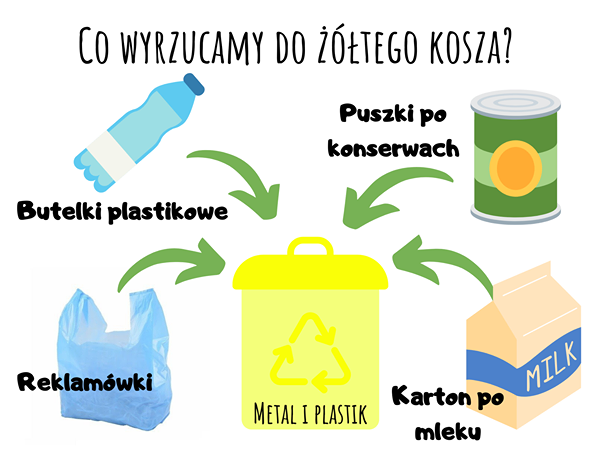 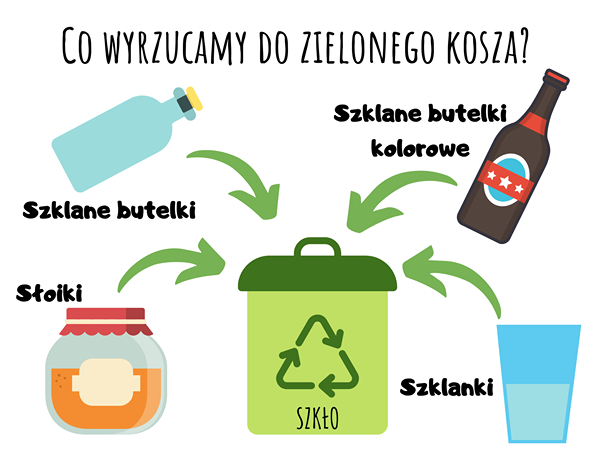 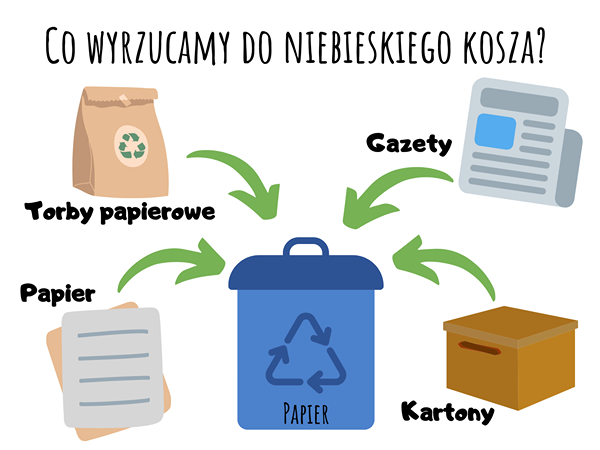 Zabawa „Papier, szkło, plastik”. – załącznik nr 1.Rodzic przygotowuje trzy kredki (przypominając co te kolory oznaczają) niebieska –papier, zielona – szkło, żółta- plastik. Dziecko porusza się w rytm muzyki po pokoju do załączonej piosenki. Na przerwę  w muzyce rodzic podnosi wybraną kredkę, a dziecko wykonuje odpowiednie czynności:- kolor niebieski – podskoki w miejscu- kolor zielony – pajacyki- kolor żółty – wiatraczki, czyli obroty wokół własnej osi.7. Obejrzyjcie  film edukacyjny "Rady na odpady": https://youtu.be/0WS8vo0iD2k8.Na koniec karty pracy dla chętnych i dzielnych przedszkolaków.Miłej pracy!!!   - załącznik nr 2.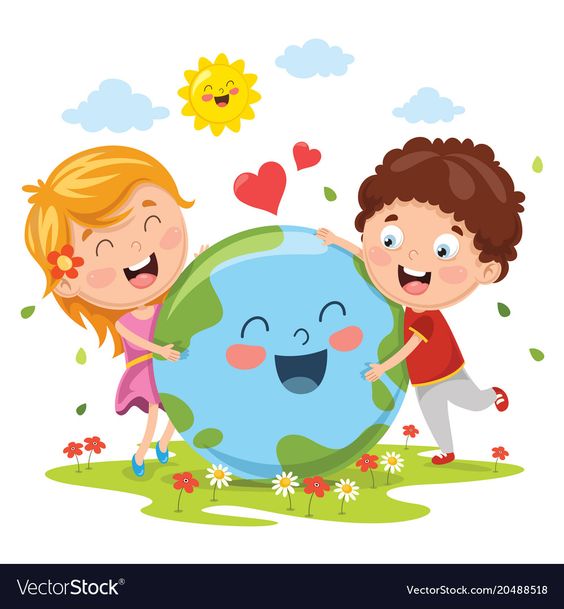 